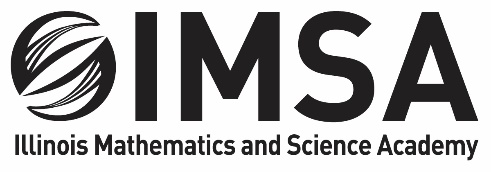 Who do I contact if…..I have questions regarding my student’s class attendance and absences or to report an absence from an academic class?Contact IMSA Attendance Clerk, Staci Marsden attendance@imsa.edu or (630)907-5029I have questions about my IMSA academic classes/class schedule/SAT and ACT prep and submitting scores?Contact your CAC (College and Academic Counselor) Wendy Bigler at wbigler@imsa.edu or (630)907-5014Manuel Donelson at mdonelson@imsa.edu or (630)907-5071Jarod Tobler at jtobler@imsa.edu or (630)907-5565Kara Molenhouse at kmolenhouse@imsa.edu or (630)907-5065Karen Gholson (CAC Administrative Assistant) at kgholson@imsa.edu or (630)907-5056My sophomore student is struggling academically and needs support?Contact Amy Keck, Learning Strategies Coordinator at akeck@imsa.edu I have questions regarding transcripts, work permits, needing a letter of good standing or verification of enrollment at IMSA?Contact IMSA’s School Registrar, Reuel Abraham at registrar@imsa.edu or call (630)907-5066I have problems with my computer and need technical support?Contact our ITS (Information and Technology Services) Helpdesk at helpdesk@imsa.edu or (630)907-5995I have questions regarding graduation?Contact Mirta M. Olmos, Senior Administrative Assistant in the Principal’s Office at mmartinez1@imsa.edu I have questions regarding SAT and ACT testing at IMSA? Contact Alex Johnson, at ajohnson2@imsa.edu or (630)907-5676I have questions regarding PSAT, PSAT/NSMQT or AP testing? Contact Reuel Abraham, School Registrar at registrar@imsa.edu or (630)907-5066I have questions regarding the SIR (Student Inquiry and Research)?Contact the SIR staff at SIR@imsa.edu or (630)907-5855I need help with my PowerSchool log in?Visit https://staff.imsa.edu/its/ps-sso/how-to-register.html for informationIf you are a student, you can contact our ITS helpdesk at helpdesk@imsa.edu or (630)907-5995If you are a parent, you can contact Minerva Ratsamy, Senior Administrative Assistant at mratsamy@imsa.edu or (630)907-5009.I have questions or concerns regarding my student’s registration forms?  This includes making any changes, adding people to sign out permissions, address change, change in medical insurance, etc.Contact Minerva Ratsamy at mratsamy@imsa.edu or (630)907-5009I need to talk to someone confidentially just to talk or because I am overwhelmed and stressed out?Contact our School Counselors at counseling@imsa.edu I have questions regarding student fee payment, reduction in fees application, or proof of student fee payment for tax purposes?  Contact Ann Donohue, Administrative Assistant in the Business Office at adonohue@imsa.edu or (630)907-5031I have questions regarding the school physical, immunizations, student’s medical health concerns or change in medication or dosage?Contact our School Nurse, Angie Shoener at nurse@imsa.edu or (630)907-5008I have questions regarding residential life or student residential halls?Contact Michelle Bemis at mbemis@imsa.edu or Minerva Ratsamy at mratsamy@imsa.edu I have questions regarding service hours?Contact Emma Wilson at ewilson1@imsa.edu I have questions regarding co-curriculars and athletics?Contact Christopher Moment at cmoment@imsa.edu or (630)907-5186I have questions regarding student activities including student clubs, class clubs, student council, CAB, prom?Contact Dana Ginnett at dginnett@imsa.edu I have questions regarding discipline?Contact Dana Ginnett at dginnett@imsa.edu I have questions regarding my student’s participation in internship programming?Contact Sue Fricano at sfricano@imsa.edu or (630)907-5946I have questions or concerns regarding school pictures or yearbook?Contact Joyce Symoniak at jsymoniak@imsa.edu or (630)907-5916I need to mail something to my student when they are on campus?You can mail packages to:	IMSA, STUDENT NAME, RESIDENTIAL HALL (ex. 1501), 1500 Sullivan Rd., Aurora, IL 60506I have questions regarding IMSA's parent organization (downstate bus information, parent meetings, etc.)?Contact the IMSA Parent Association Council (PAC) at theimsapac@gmail.com 